Escucha las notas y marca el pulso a la vez. Si duran DOS PULSOS dibújalas como BLANCASSi duran UN PULSO dibújalas como NEGRAS.Si hay DOS NOTAS EN UN PULSO dibújalas como CORCHEASSi hay CUATRO NOTAS EN UN PULSO dibújalas cono SEMICORCHEASEscribe el compás de 2/4 y las líneas divisorias. 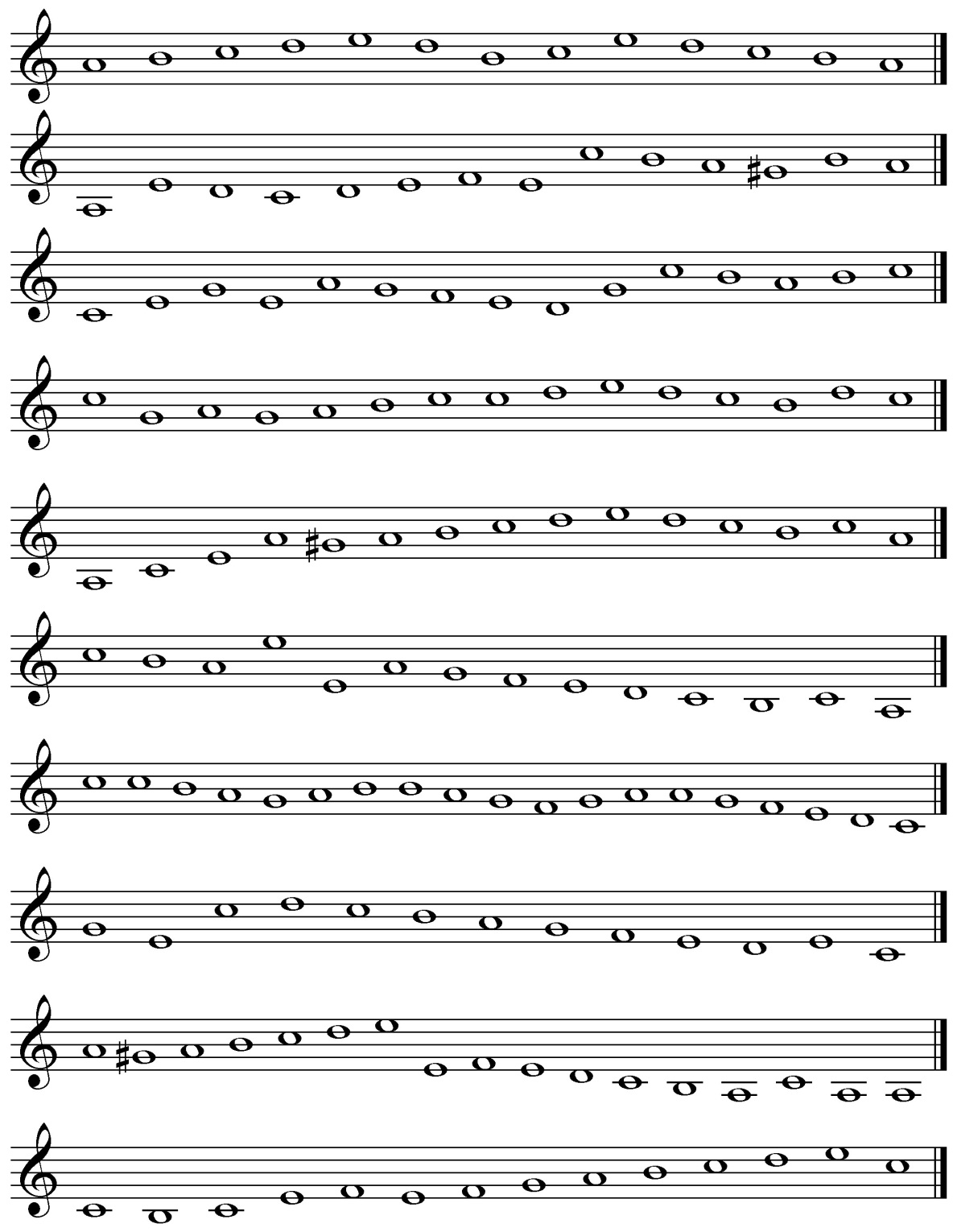 